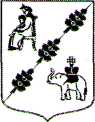 СОВЕТ ДЕПУТАТОВ МУНИЦИПАЛЬНОГО ОБРАЗОВАНИЯ КОБРИНСКОГО СЕЛЬСКОГО ПОСЕЛЕНИЯ ГАТЧИНСКОГО МУНИЦИПАЛЬНОГО РАЙОНА  ЛЕНИНГРАДСКОЙ ОБЛАСТИ(Четвертого созыва)РЕШЕНИЕ В целях исполнения части полномочий органов внутреннего муниципального финансового контроля в сфере закупок и в сфере бюджетных правоотношений, на основании пункта 4 статьи 15 Федерального закона от 06.10.2003 № 131-ФЗ «Об общих принципах организации местного самоуправления в Российской Федерации», статьи 142 Бюджетного Кодекса Российской Федерации, части 5, 8 статьи 99 Федерального закона от 05.04.2013 № 44-ФЗ «О контрактной системе в сфере закупок товаров, работ, услуг для обеспечения государственных и муниципальных нужд», руководствуясь Уставом МО «Кобринское сельское поселение»,  Положением об администрации Кобринского сельского поселения, Совет депутатов Кобринского сельского поселенияРЕШИЛ:Внести в  Решение Совета депутатов МО «Кобринское сельское поселение» от 28.10.2021 № 51 «О передаче Гатчинскому муниципальному району части полномочий органов внутреннего муниципального финансового контроля в сфере закупок и в сфере бюджетных правоотношений» следующие изменения: п.3.2. изложить:«Заключить Соглашение о передаче администрации Гатчинского муниципального района части полномочий органов внутреннего муниципального финансового контроля в сфере закупок и сфере бюджетных отношений».Настоящее решение вступает в силу со дня официального опубликования в Информационном бюллетене «Кобринский вестник» и подлежит размещению на официальном сайте муниципального образования «Кобринское сельское поселение» в сети «Интернет».Глава муниципального образованияКобринское  сельское  поселение                                       Н.Л. Деминенкоот  24 февраля 2022 года                                                                                            № 06О внесении изменений в решение Совета депутатов МО «Кобринское сельское поселение» от 28.10.2021 №51 «О передаче Гатчинскому муниципальному району части полномочий органов внутреннего муниципального финансового контроля в сфере закупок и в сфере бюджетных правоотношений»